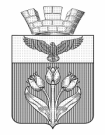 ВОЛГОГРАДСКАЯ  ОБЛАСТЬПАЛЛАСОВСКИЙ  МУНИЦИПАЛЬНЫЙ  РАЙОН
ПАЛЛАСОВСКАЯ  ГОРОДСКАЯ  ДУМА______________________________________________________________________    Р Е Ш Е Н И Еот  24 сентября  2021 года                                                                              № 13/3О присвоении почётного звания «Почетный гражданин  города Палласовка  Волгоградской области»      В соответствии с  Положением  о присвоении почетного звания «Почетный  гражданин города Палласовка Волгоградской области», утвержденное решением Палласовской городской Думы №7/5 от 17 октября 2008 года (в редакции Решения Думы №12/3 от 08.09.2021г), на основании Протокола заседания общественной комиссии по рассмотрению кандидатур по присвоению звания «Почетный гражданин города Палласовка Волгоградской области» от 25 августа 2021 года, рассмотрев  кандидатуры для присвоения почетного звания «Почетный гражданин  города Палласовка  Волгоградской области», Палласовская  городская ДумаР Е Ш И Л А :1. Присвоить в 2021 году почетное звание «Почетный гражданин  города Палласовка  Волгоградской области» :- Авдощенко Лидии Васильевне,- Гонтаренко Станиславу Николаевичу,- Степанникову Владимиру Владимировичу.2. Настоящее Решение направить  главе  городского поселения г.Палласовка.3. Информация о  принятом  Решении подлежит  официальному  опубликованию  в районной газете «Рассвет». Председатель Палласовской городской Думы                                                                               В.П. Смирнов   